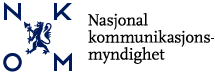 Tilskuddsordning for bredbåndsutbyggingSluttrapport for tildelinger i 2020 og 2021Frist for tildelinger i 2020 er 18. april 2022Frist for tildelinger i 2021 er 1. oktober 2023Dersom det er betydelige avvik fra rapporten som ble sendt Nkom etter 5 måneder, må det redegjøres for avvikene både mht. dekning og kostnader.Dersom noen prosjekter ikke er ferdige innen fristen for sluttrapportering, må det søkes om utsatt frist til KMD, hvor det må fremgå hva som er status i prosjektet, og med en plan for ferdigstillelse.Fylke: År: Kommune:  Kommune:  Prosjektnavn (navn/sted):Prosjektnavn (navn/sted):Hvilke selskap er tildelt utbyggingsoppdrag etter anbudsutlysning: (Legg ved liste over alle prosjekt som fikk statlig støtte med tilhørende utbyggingsselskap.)Hvor mange husstander har fått tilbud om ny eller forbedret dekning:Hvor mange bedrifter/institusjoner har eventuelt fått bedre dekning:Hvilke(n) type bredbåndsteknologi(er) er valgt: Hvor stor bredbåndskapasitet blir tilbudt alle i utbyggingsområdet (oppgi maksimumshastighet): Er det inngått avtale om driftsgaranti, eventuelt i hvor mange år: Når ble det støttete nettet iverksatt:Hvilke grossisttilbud foreligger i det enkelte nett:Hva er de totale kostnadene for utbyggingene: Hvor stort er det samlede offentlige tilskuddet i.h.t kontrakt med utbyggerne:Oppgi hva det offentlige tilskuddet består av:Lokal andel fra kommune:Lokal andel fra fylkeskommune:Statlig andel (fra Kommunal- og moderniseringsdepartementet KMD)):Dersom prosjektet ikke er ferdig innen frist for rapportering:(Redegjør for status i prosjektet og oppgi en plan for ferdigstillelse. Bruk evt. tilleggsark hvis nødvendig.)Sted/datoUtfylt av:Stilling: Underskrift: